認知症サポーター養成講座申込書（兼オレンジセーフティネット登録申請書）　 厚真町地域包括支援センター　（FAX 0145-29-7408）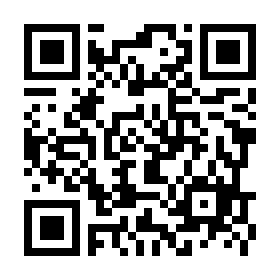 10/20(金)まで地域包括支援センターへお申し込みくださいFax 0145-29-7408 （地域包括支援センター） ※申込記載内容についての個人情報は、本事業の利用目的のみに使用し、第三者に提供することはありません。オレンジセーフティネットに登録しませんか？オレンジセーフティネットとは、スマートフォンのアプリを活用して、行方不明となった認知症高齢者等を早期発見・保護する仕組みのことです。家族からアプリを通じて捜索依頼をおこなうと、あらかじめ「捜索協力者」として登録している人に情報が共有され、捜索が開始されます。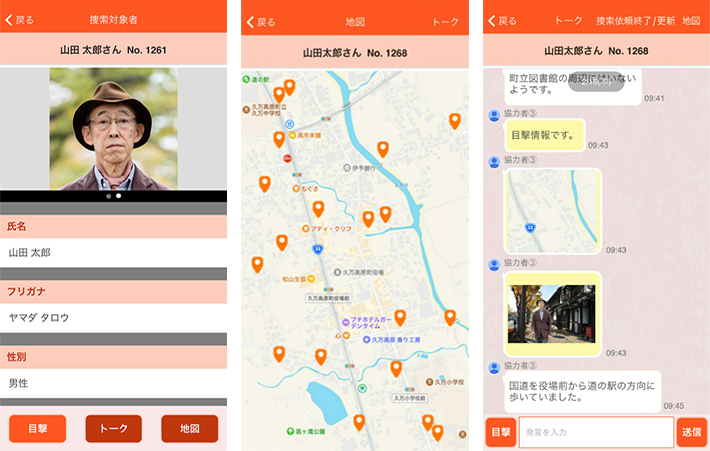 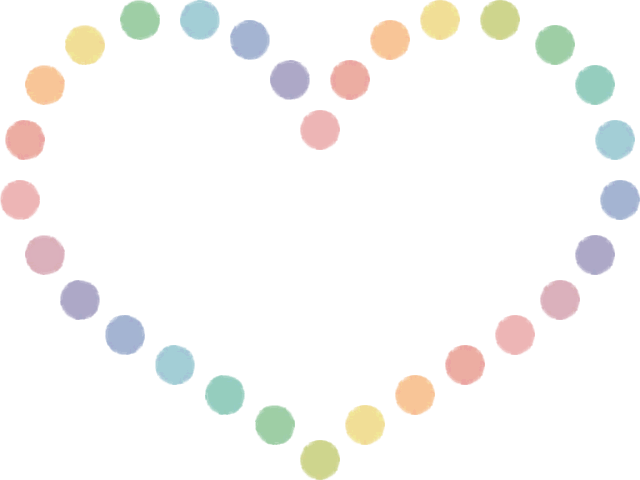 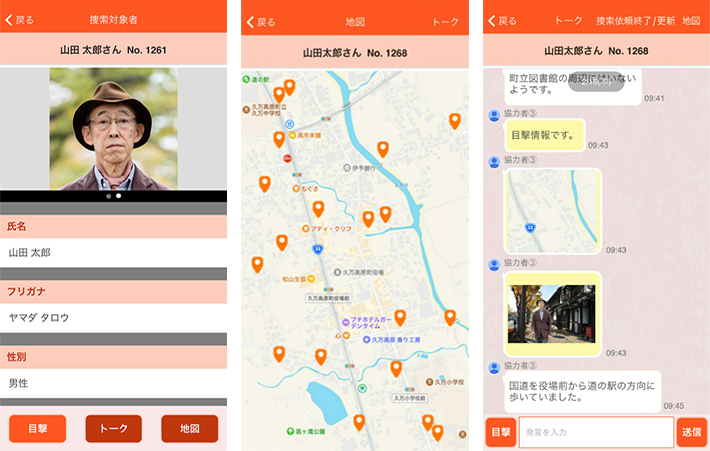 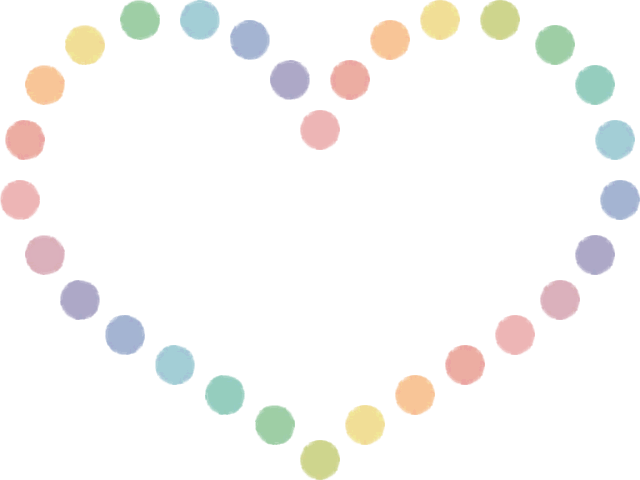 ﾌ　ﾘ　ｶﾞ　ﾅ氏　　　名所属・職業該当する１つに○ 1 民生委員2 老人クラブ3 学生3 学生所属・職業該当する１つに○ 4 福祉施設等職員5 企業・団体6 行政6 行政所属・職業該当する１つに○7その他（　　　　　　　　　　　　　　　　　　　　　　　）7その他（　　　　　　　　　　　　　　　　　　　　　　　）7その他（　　　　　　　　　　　　　　　　　　　　　　　）7その他（　　　　　　　　　　　　　　　　　　　　　　　）住　　　所〒 　　　－　　　　〒 　　　－　　　　〒 　　　－　　　　〒 　　　－　　　　電話番号認知症サポーター養成講座の受講経験認知症サポーター養成講座の受講経験認知症サポーター養成講座の受講経験認知症サポーター養成講座の受講経験あり　・　なし認知症キャラバンメイト養成講座の受講経験認知症キャラバンメイト養成講座の受講経験認知症キャラバンメイト養成講座の受講経験認知症キャラバンメイト養成講座の受講経験あり　・　なしオレンジセーフティーネット登録（スマートフォンアプリ）をしますか？（登録は任意です）（スマートフォンアプリを使った捜索模擬訓練で使います。登録しなくても訓練に参加できます）オレンジセーフティーネット登録（スマートフォンアプリ）をしますか？（登録は任意です）（スマートフォンアプリを使った捜索模擬訓練で使います。登録しなくても訓練に参加できます）オレンジセーフティーネット登録（スマートフォンアプリ）をしますか？（登録は任意です）（スマートフォンアプリを使った捜索模擬訓練で使います。登録しなくても訓練に参加できます）オレンジセーフティーネット登録（スマートフォンアプリ）をしますか？（登録は任意です）（スマートフォンアプリを使った捜索模擬訓練で使います。登録しなくても訓練に参加できます）オレンジセーフティーネット登録（スマートフォンアプリ）をしますか？（登録は任意です）（スマートフォンアプリを使った捜索模擬訓練で使います。登録しなくても訓練に参加できます）オレンジセーフティーネットの登録オレンジセーフティーネットの登録オレンジセーフティーネットの登録オレンジセーフティーネットの登録する　・　しない上記②で「する」選択した方は、mailアドレスを記載上記②で「する」選択した方は、mailアドレスを記載上記②で「する」選択した方は、mailアドレスを記載上記②で「する」選択した方は、mailアドレスを記載　　　　　　　＠